MY SAILS 1Unit 5: HOMEstran 76, naloga 8a (izbirna)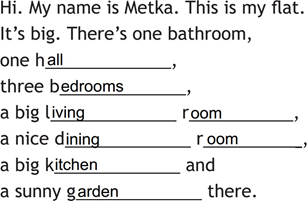 stran 78, naloga 10a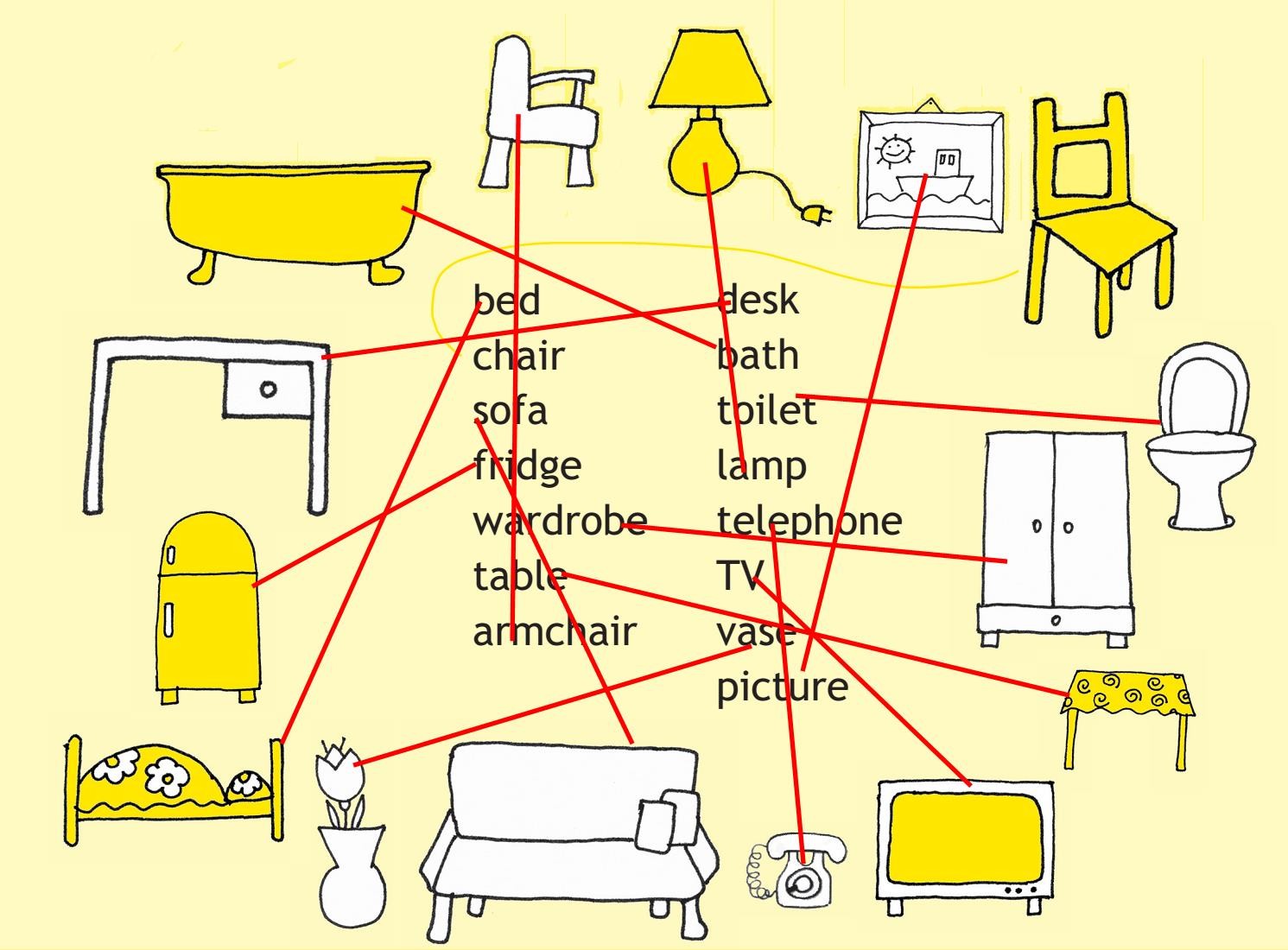 stran 78, naloga 10bcarpet, cooker, shelf, bed, mirror, dishwasher, washing machine, door, washbasin, toilet, window, cupboardstran 78, naloga 10c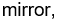 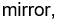 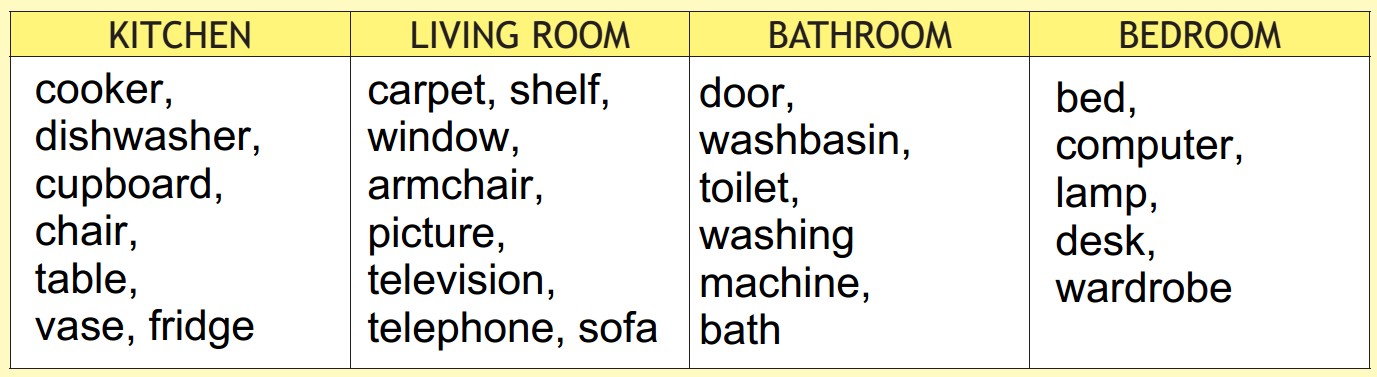 stran 79, naloga 11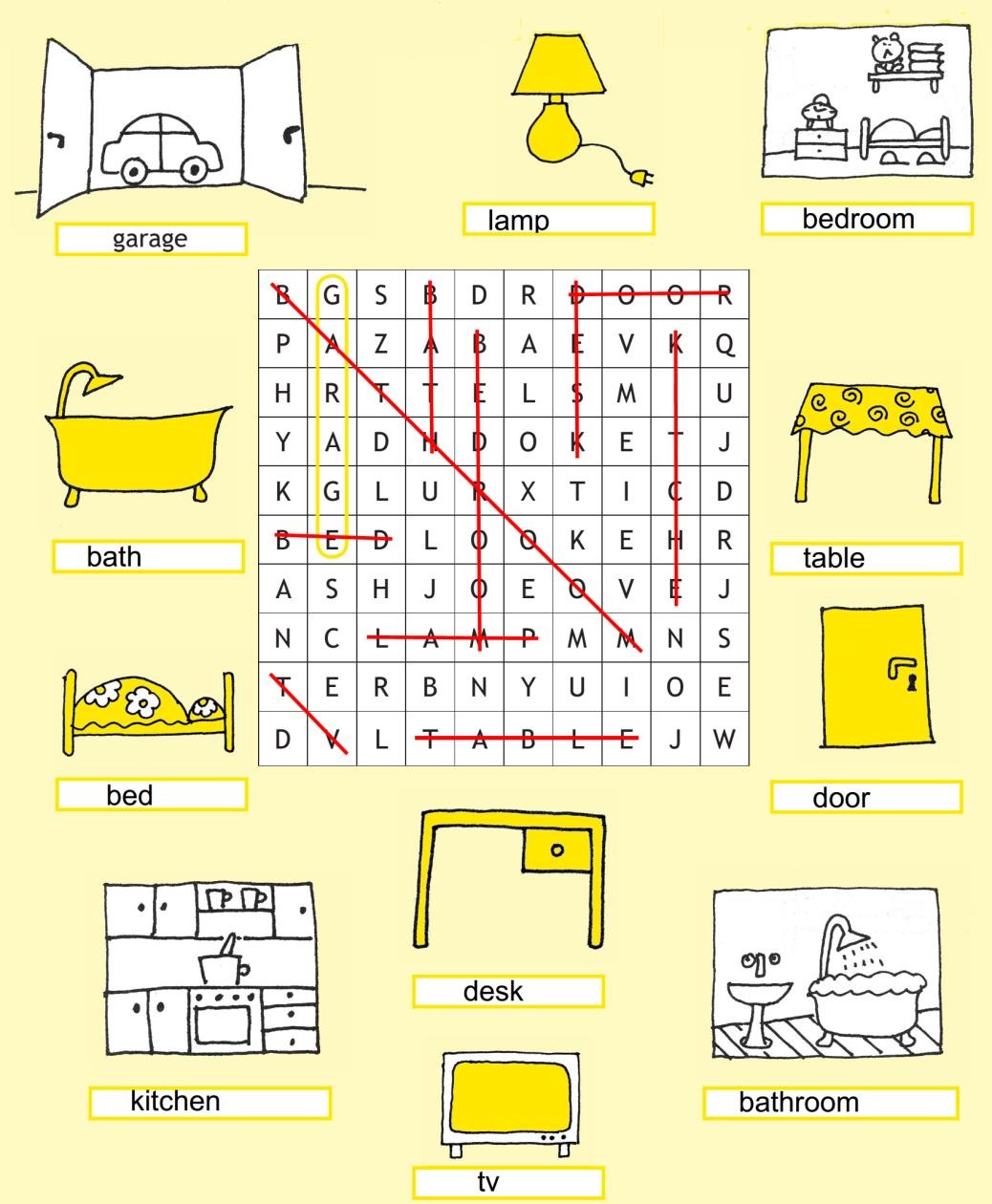 stran 80, naloga 12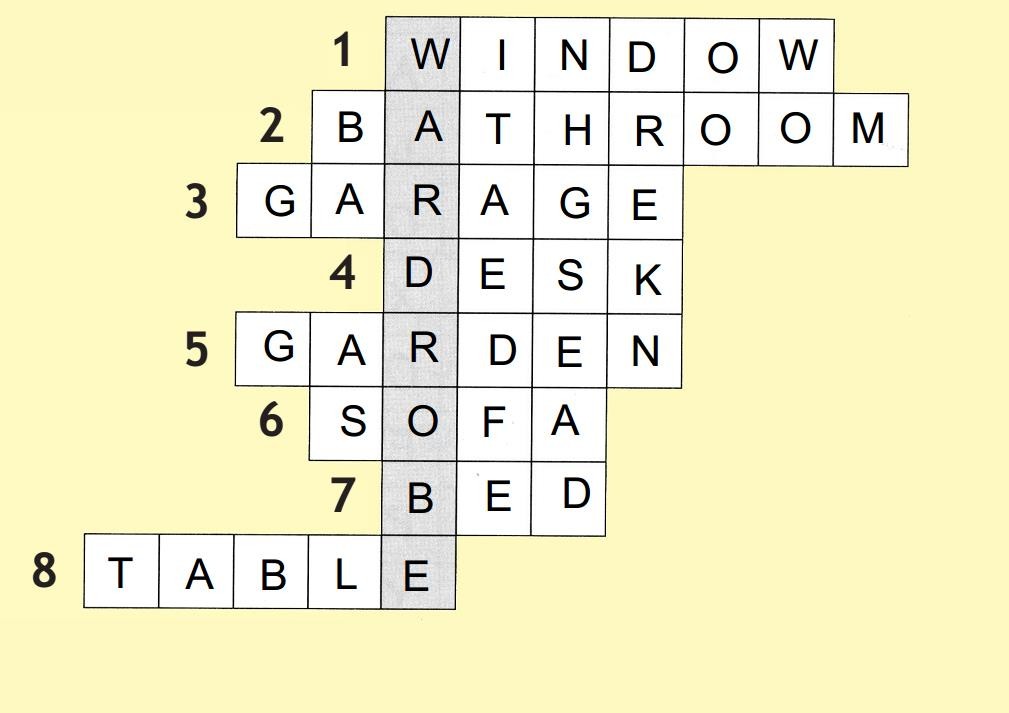 